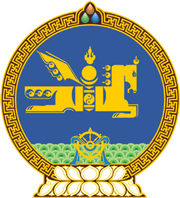 МОНГОЛ УЛСЫН ХУУЛЬ2021 оны 12 сарын 30 өдөр                                                                  Төрийн ордон, Улаанбаатар хотАМЬТАН, УРГАМАЛ, ТЭДГЭЭРИЙН   ГАРАЛТАЙ ТҮҮХИЙ ЭД, БҮТЭЭГДЭХҮҮНИЙГ   УЛСЫН ХИЛЭЭР НЭВТРҮҮЛЭХ ҮЕИЙН   ХОРИО ЦЭЭРИЙН ХЯНАЛТ, ШАЛГАЛТЫН   ТУХАЙ ХУУЛЬД НЭМЭЛТ ОРУУЛАХ ТУХАЙ1 дүгээр зүйл.Амьтан, ургамал, тэдгээрийн гаралтай түүхий эд, бүтээгдэхүүнийг улсын хилээр нэвтрүүлэх үеийн хорио цээрийн хяналт, шалгалтын тухай хуулийн 11 дүгээр зүйлийн 11.1 дэх хэсэгт доор дурдсан агуулгатай 11.1.3 дахь заалт нэмсүгэй: “11.1.3.Генетик нөөцийн тухай хуулийн 10 дугаар зүйлд заасан генетик нөөц, генетик нөөцтэй холбоотой уламжлалт мэдлэгийн бүртгэл, мэдээллийн санд бүртгүүлсэн байх.”2 дугаар зүйл.Амьтан, ургамал, тэдгээрийн гаралтай түүхий эд, бүтээгдэхүүнийг улсын хилээр нэвтрүүлэх үеийн хорио цээрийн хяналт, шалгалтын тухай хуулийн 2 дугаар зүйлийн 2.1 дэх хэсгийн “тухай хууль” гэсний дараа “, Генетик нөөцийн тухай”  гэж нэмсүгэй.3 дугаар зүйл.Энэ хуулийг Генетик нөөцийн тухай хууль хүчин төгөлдөр болсон өдрөөс эхлэн дагаж мөрдөнө.МОНГОЛ УЛСЫН 	ИХ ХУРЛЫН ДАРГА 				Г.ЗАНДАНШАТАР